О Т Ч Е Т по устранению недостатков, выявленных в ходе независимой оценки качества условий оказания услуг Муниципальное бюджетное учреждение дополнительного образования "Детская музыкальная школа № 21"(г. Саратов) на 2021 годМБУДО «ДМШ №21» 															С.В. РыженковаНедостатки, выявленные в ходе независимой оценки качества условий оказания услуг организациейНаименование мероприятия по устранению недостатков, выявленных в ходе независимой оценки качества условий оказания услуг организацией  Плановый срок реализации мероприятияОтветственный исполнитель (с указанием фамилии, имени, отчества и должности)Сведения о реализации мероприятия <2>Сведения о реализации мероприятия <2>Недостатки, выявленные в ходе независимой оценки качества условий оказания услуг организациейНаименование мероприятия по устранению недостатков, выявленных в ходе независимой оценки качества условий оказания услуг организацией  Плановый срок реализации мероприятияОтветственный исполнитель (с указанием фамилии, имени, отчества и должности)реализованные меры  по устранению выявленных недостатковфактический срок реализацииIII.Доступность услуг для инвалидовIII.Доступность услуг для инвалидовIII.Доступность услуг для инвалидовIII.Доступность услуг для инвалидовОтсутствие возможности дублирования для инвалидов по слуху и зрению звуковой и зрительной информацииНаличие возможности дублирования для инвалидов по слуху и зрению звуковой и зрительной информации31.12.2021Рыженкова Светлана Валентиновна, директорДля инвалидов по слуху реализовано дублирование информации в визуальном (зрительном) виде – световые и светоотражающие знаки и схемыДля инвалидов по слуху – реализовано по состоянию на 01.01.2021 г.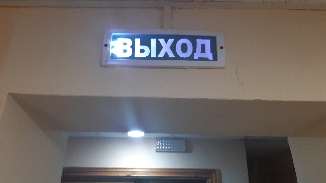 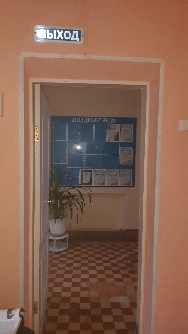 Отсутствие дублирования надписей, знаков и иной текстовой и графической информации знаками, выполненными рельефно-точечным шрифтом Брайляналичие дублирования надписей, знаков и иной текстовой и графической информации знаками, выполненными рельефно-точечным шрифтом Брайля31.12.2021Рыженкова Светлана Валентиновна, директорНадписи, знаки, иная текстовая и графическая информация выполнены знаками с помощью рельефно-точечного шрифта Брайля при входе в здание, в пределах 1-го этажа, при входе в санитарно-гигиеническое помещение на 2 этаже19.05.2021 г.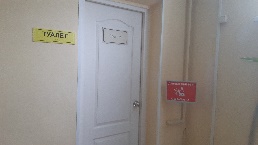 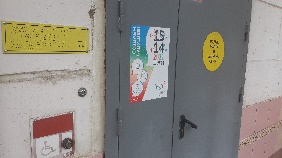 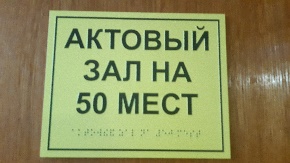 Отсутствие сменных кресел-колясокпринятие мер по приобретению сменных кресел-колясок31.12.2021Рыженкова Светлана Валентиновна, директорПриобретена раскладная кресло-коляска для транспортировки лиц с повреждением опорно-двигательного аппарата в пределах 1-го этажа здания18.05.2021 г.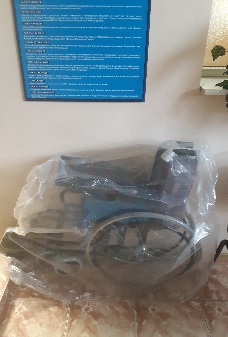 Отсутствие специально оборудованных санитарно-гигиенических помещений в организацииРассмотрение возможности организации специально оборудованных санитарно-гигиенических помещений в организации31.12.2021Рыженкова Светлана Валентиновна, директорПодготовлен проект капитального ремонта здания школы с оборудованием дополнительного пандуса, санитарно-гигиенического помещения в пределах 1-го этажаПроект и сметная документация по его реализация подготовлены по состоянию на 01.01.2021 г. Средства на его реализацию еще не выделены.